Об утверждении плана мероприятий по противодействию коррупции вКомсомольском районе на 2018 годВ соответствии с Указом Президента Российской Федерации от 01.04.2016 N 147 "О Национальном плане противодействия коррупции на 2016 - 2017 годы", Федеральным законом от 25 декабря 2008 года N 273-ФЗ "О противодействии коррупции", и в целях повышения эффективности деятельности по профилактике коррупционных правонарушений, администрация Комсомольского района п о с т а н о в л я е т:1. Утвердить План мероприятий по противодействию коррупции в Комсомольском  районе на 2018 год согласно приложению к настоящему постановлению.2. Контроль за выполнением данного постановления оставляю за собой.3. Настоящее постановление вступает в силу после дня его подписания.Глава администрации Комсомольского района                                                                     А.Н. Осипов Приложение
к постановлению администрации
Комсомольского района
от 5 марта 2018 г. N 106План
мероприятий по противодействию коррупции в Комсомольском  районе на 2018 год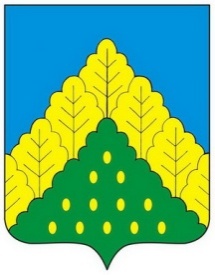 ЧĂВАШ РЕСПУБЛИКИНКОМСОМОЛЬСКИ РАЙОНĔН АДМИНИСТРАЦИЙЕЙЫШАНУ05.03.2018 ç. № 106Комсомольски ялĕАДМИНИСТРАЦИЯ КОМСОМОЛЬСКОГО РАЙОНАЧУВАШСКОЙ РЕСПУБЛИКИПОСТАНОВЛЕНИЕ 05 .03.2018 г. № 106с.КомсомольскоеN п/пНаименование мероприятияСрок исполненияОтветственное структурное подразделение12341.Обеспечение деятельности:отдел организационной, правовой и кадровой работы администрации района1.1.Совета по противодействию коррупции в муниципальном районеежеквартальноотдел организационной, правовой и кадровой работы администрации района1.2Комиссии по соблюдению требований к служебному поведению и урегулированию конфликта интересов муниципальных служащих, замещающих должности муниципальной службы:в муниципальном районе;в контрольно-счетном органе муниципального района;по мере необходимостиотдел организационной, правовой и кадровой работы администрации района1.3.Комиссии по соблюдению требований к служебному поведению муниципальных служащих, осуществляющих полномочия представителя нанимателя (работодателя), и урегулированию конфликта интересов;по мере необходимостиотдел организационной, правовой и кадровой работы администрации района1.4.Комиссии по соблюдению требований к служебному поведению лиц, замещающих муниципальные должности главы муниципального района депутатов представительных органов муниципального района, сельских поселений муниципального района и урегулированию конфликта интересов.по мере необходимостиотдел организационной, правовой и кадровой работы администрации района2.Совершенствование муниципальных правовых актов по вопросам противодействия коррупции в администрации Комсомольского района.в течение года-//-3.Разработка и утверждение:до 1 марта 2018 г.3.1.программы (плана) по противодействию коррупции в муниципальном районе;до 1 марта 2018 г.3.2.программы по антикоррупционному просвещению в муниципальном районе.до 1 марта 2018 г.4.Обеспечение исполнения нормативных правовых актов Российской Федерации, нормативных правовых актов Чувашской Республики, муниципальных правовых актов по вопросам профилактики коррупционных правонарушенийв течение года5.Проведение мониторинга:5.1.правоприменения положений муниципальных правовых актов муниципального района, связанных с повседневными потребностями граждан, с целью выявления противоречий, избыточного регулирования и сложных для восприятия положений, которые способствуют проявлениям коррупции и тормозят развитие правовой грамотности граждан;в течение года5.2.хода реализации мер по противодействию коррупции в администрации муниципального района, администрациях сельских поселений и направление информации в Управление государственной гражданской службы, кадровой политики и государственных наград Администрации Главы Чувашской Республики;публикаций в средствах массовой информации о фактах проявления коррупции в органах местного самоуправления муниципального района.ежеквартально до 1 числа месяца, следующего за отчетным кварталом в течение года6.Проведение семинаров-совещаний, круглых столов:6.1.с муниципальными служащими, замещающими должности муниципальной службы в администрации муниципального района, по вопросам профилактики коррупционных правонарушений;ежеквартально6.2.с муниципальными служащими, ответственными за работу по профилактике коррупционных и иных правонарушений в администрациях сельских поселениях муниципального районаежеквартально7.Разработка методических и информационно-разъяснительных материалов об антикоррупционных стандартах поведения для муниципальных служащих, замещающих должности муниципальной службы в администрации муниципального района, а также работников подведомственных администрации муниципального района организаций, на которых распространены антикоррупционные стандарты поведенияв течение года8.Организация работы администрации муниципального района по реализации мероприятий подпрограммы "Противодействие коррупции в Чувашской Республике" государственной программы Чувашской Республики "Развитие потенциала государственного управления", утвержденной постановлением Кабинета Министров Чувашской Республики от 11 ноября 2011 г. N 501в течение года9.Размещение информационных стендов, посвященных антикоррупционному просвещению, в администрации муниципального района и организациях, находящихся в ведении администрации муниципального района, а также в местах предоставления гражданам муниципальных услугв течение года10.Доведение до муниципальных служащих, замещающих должности муниципальной службы в администрации муниципального района, положений законодательства Российской Федерации, законодательства Чувашской Республики, муниципальных правовых актов муниципального района (городского округа) о противодействии коррупции, в том числе об ответственности за совершение коррупционных правонарушений (за получение и дачу взятки, посредничество во взяточничестве), об увольнении в связи с утратой доверияв течение года11.Информирование (консультирование) граждан о порядке предоставления администрацией муниципального района муниципальных услуг в порядке, предусмотренном административным регламентомв течение года12.Проведение проверок:12.1.соблюдения муниципальными служащими, замещающими должности муниципальной службы в администрации муниципального района, ограничений и запретов, требований о предотвращении и урегулировании конфликта интересов, исполнения обязанностей, установленных в целях противодействия коррупции Федеральным законом "О муниципальной службе в Российской Федерации" и другими федеральными законами;в течение года12.2.соблюдения законодательства Российской Федерации о противодействии коррупции в муниципальных учреждениях и организациях, созданных для выполнения задач, поставленных перед администрацией муниципального района, а также реализации в этих учреждениях и организациях мер по профилактике коррупционных правонарушенийв течение года13.Обеспечение контроля за применением предусмотренных мер юридической ответственности в каждом случае несоблюдения запретов, ограничений и требований, установленных в целях противодействия коррупции, в том числе мер по предотвращению и урегулированию конфликта интересовв течение года14.Обеспечение проведения работы по предупреждению коррупции в организациях, созданных для выполнения задач, поставленных перед администрацией муниципального районав течение года15.Направление муниципальных служащих, замещающих должности муниципальной службы в администрации муниципального района, в должностные обязанности которых входят участие в противодействии коррупции, проведение антикоррупционной экспертизы муниципальных правовых актов и их проектов, осуществление муниципальных закупок, на обучение по соответствующим программамв течение года16.Организация проведения анализа сведений, содержащихся в личных делах лиц, замещающих муниципальные должности в муниципальном районе, муниципальных служащих, замещающих должности в администрации муниципального района, материалах служебных проверок, актах проверок финансовых органов, материалах, представленных правоохранительными органами, на предмет наличия в них информации о фактах коррупциив течение года17.Организация доведения до лиц, замещающих муниципальные должности в муниципальном районе, муниципальных служащих, замещающих должности муниципальной службы в администрации муниципального района, положений законодательства Российской Федерации о противодействии коррупции, в том числе об ответственности за совершение коррупционных правонарушенийв течение года18.Обеспечение выполнения муниципальными служащими, замещающими должности муниципальной службы в администрации муниципального района, обязанности:18.1.уведомления представителя нанимателя (работодателя) о намерении выполнять иную оплачиваемую работу, если это не повлечет за собой конфликт интересов;уведомления представителя нанимателя (работодателя) обо всех случаях обращения к ним каких-либо лиц в целях склонения их к совершению коррупционных правонарушений;в течение года18.2.уведомления о личной заинтересованности при исполнении должностных обязанностей, которая приводит или может привести к конфликту интересов, принимать меры по предотвращению такого конфликта;в течение года18.3.сообщения в случаях, установленных федеральными законами, о получении ими подарка в связи с их должностным положением или в связи с исполнением ими служебных обязанностейв течение года19.Оказание лицам, замещающим муниципальные должности в муниципальном районе , муниципальным служащим, замещающим должности муниципальной службы в администрации муниципального района, гражданам консультативной помощи по вопросам, связанным с применением законодательства Российской Федерации о противодействии коррупции, а также с подготовкой сообщений о фактах коррупциив течение года20.Организация систематического проведения оценки коррупционных рисков, возникающих при реализации структурными подразделениями администрации муниципального района своих функций, и внесение при необходимости уточнений в перечень должностей муниципальной службы, замещение которых связано с коррупционными рискамив течение года21.Обеспечение своевременного представления лицами, замещающими муниципальные должности в муниципальном районе, муниципальными служащими, замещающими должности муниципальной службы в администрации муниципального района, сведений о доходах, расходах, об имуществе и обязательствах имущественного характерадо 30 апреля22.Проведение анализа:22.1.ситуаций, при которых возникает или может возникнуть конфликт интересов на муниципальной службе, в том числе при рассмотрении обращений граждан;в течение года22.1.сведений о доходах, расходах, об имуществе и обязательствах имущественного характера, представленных муниципальными служащими, замещающими должности муниципальной службы в администрации муниципального района;в течение года22.3.обращений граждан на предмет наличия в них информации о фактах коррупции со стороны муниципальных служащих, замещающих должности муниципальной службы в администрации муниципального района, и принятие по его результатам организационных мер, направленных на предупреждение подобных фактов;в течение года22.4.соблюдения муниципальными служащими, замещающими должности муниципальной службы в администрации муниципального района, запретов, ограничений и требований, установленных в целях противодействия коррупции, в том числе касающихся получения подарков, выполнения иной оплачиваемой работы, обязанности уведомлять об обращениях в целях склонения к совершению коррупционных правонарушенийв течение года23.Проведение работы по выявлению случаев несоблюдения лицами, замещающими муниципальные должности в муниципальном районе, должности муниципальной службы в администрации муниципального района, возникновения конфликта интересов, одной из сторон которого являются лица, замещающие муниципальные должности в муниципальном районе, должности муниципальной службы в администрации в муниципального района.в течение года24.Обеспечение проверки:24.1.достоверности и полноты сведений о доходах, об имуществе и обязательствах имущественного характера, представленных гражданами, претендующими на замещение должностей муниципальной службы в администрации муниципального района;по мере необходимости24.2.достоверности и полноты сведений о доходах, расходах, об имуществе и обязательствах имущественного характера, представленных лицами, замещающими должности муниципальной службы в администрации муниципального района, осуществление полномочий по которым влечет за собой обязанность представлять сведения о доходах, об имуществе и обязательствах имущественного характера, а также достоверности и полноты иных сведений, представляемых указанными лицами в соответствии с нормативными правовыми актами Российской Федерации и нормативными правовыми актами Чувашской Республики;с 1 июня по 31 декабря24.3.соблюдения лицами, замещающими муниципальные должности в муниципальном районе и должности муниципальной службы в администрации муниципального района, запретов, ограничений и требований, установленных в целях противодействия коррупции;в течение года24.4.соблюдения гражданами, замещавшими должности муниципальной службы в администрации муниципального района, ограничений при заключении ими после увольнения с муниципальной службы трудового договора и (или) гражданско-правового договора в случаях, предусмотренных федеральными законамив течение года25.Подготовка предложений о направлении запросов о проведении оперативно-розыскных мероприятий Главе Чувашской Республики в соответствии с постановлением Кабинета Министров Чувашской Республики от 23 мая 2012 г. N 192 "Об утверждении Порядка проверки достоверности и полноты сведений, представляемых гражданами, претендующими на замещение должностей муниципальной службы в Чувашской Республике, и муниципальными служащими в Чувашской Республике, и соблюдения муниципальными служащими в Чувашской Республике требований к служебному поведению"по мере необходимости26.Подготовка предложений о направлении запросов в кредитные организации, налоговые органы Российской Федерации и органы, осуществляющие государственную регистрацию прав на недвижимое имущество и сделок с ним, при проведении проверочных мероприятийпо мере необходимости27.Подготовка предложений о применении конкретной меры ответственности к муниципальным служащим, замещающим должности муниципальной службы в администрации муниципального района, по каждому установленному факту несоблюдения ими ограничений и запретов, требований о предотвращении и урегулировании конфликта интересов и неисполнения обязанностей, установленных в целях противодействия коррупции, в том числе с использованием процедуры увольнения в связи с утратой доверияпо мере необходимости28.Проведение антикоррупционной экспертизы муниципальных правовых актов муниципального районав течение года29.Обеспечение возможности проведения независимой антикоррупционной экспертизы муниципальных правовых актов и их проектовв течение года30.Взаимодействие с правоохранительными и иными государственными органами по вопросам противодействия коррупциив течение года31.Мониторинг цен товаров, работ, услуг при осуществлении закупок товаров, работ, услуг для обеспечения муниципальных нужд в администрации муниципального районав течение года32.Обеспечение эффективности бюджетных расходов при осуществлении закупок товаров, работ, услуг для обеспечения муниципальных нужд в администрации муниципального районав течение года33.Проведение мероприятий по устранению случаев участия на стороне поставщиков продукции для обеспечения муниципальных нужд в администрации муниципального района близких родственников муниципальных служащих, а также лиц, которые могут оказать прямое влияние на процесс формирования, размещения и контроля за осуществлением закупок товаров, работ, услуг для обеспечения муниципальных нужд администрации муниципального районав течение года34.Организация и обеспечение проведения конкурсов:34.1.на замещение вакантных должностей муниципальной службы в администрации муниципального района и для включения в кадровый резерв администрации муниципального района;по мере необходимости34.2.на замещение вакантных должностей руководителей организаций, находящихся в ведении администрации муниципального районапо мере необходимости35.Проведение работы по антикоррупционному просвещению среди кандидатов на замещение вакантных должностей муниципальной службы в администрации муниципального района и для включения в кадровый резерв администрации муниципального районав течение года36.Проведение работы по разъяснению муниципальным служащим, увольняющимся с муниципальной службы в администрации муниципального района, о необходимости соблюдения ограничений при заключении ими после увольнения с муниципальной службы трудового договора и (или) гражданско-правового договора в случаях, предусмотренных федеральными законамив течение года37.Регулярное освещение вопросов кадровой политики в администрации муниципального района на официальном сайте администрации муниципального района в информационно-телекоммуникационной сети "Интернет"в течение годаотделы администрации муниципального района38.Направление в средства массовой информации для опубликования полученных от правоохранительных органов материалов, пропагандирующих недопустимость коррупционного поведения, а также информации о результатах расследования конкретных правонарушений коррупционной направленности и вынесенных по ним судебных решенияхв течение годаотдел организационной, правовой и кадровой работы39.Проведение комплекса мероприятий, приуроченных к Международному дню борьбы с коррупцией 9 декабрядекабрь месяцотдел организационной, правовой и кадровой работы40.Повышение эффективности информационно-пропагандистских и просветительских мер, направленных на создание в обществе атмосферы нетерпимости к коррупционным проявлениямв течение года41.Проведение работы по формированию у муниципальных служащих, замещающих должности муниципальной службы в администрации муниципального района, отрицательного отношения к коррупциив течение года42.Привлечение институтов гражданского общества и граждан к участию в проводимых администрацией муниципального района заседаниях совещательных органов по вопросам противодействия коррупциив течение года43.Обеспечение содействия некоммерческим организациям, участвующим в правовом и антикоррупционном просвещении гражданв течение годаотдел организационной, правовой и кадровой  работы44.Обновление на официальном сайте администрации муниципального района в информационно-телекоммуникационной сети "Интернет" раздела по противодействию коррупциив течение годаотдел информационного обеспечения, культуры и архивного дела45.Размещение на официальном сайте администрации муниципального района в информационно-телекоммуникационной сети "Интернет:отдел организационной, правовой и кадровой работы совместно с отделом информационного обеспечения, культуры и архивного дела45.1.актуальной информации о проводимой администрацией муниципального района работе по противодействию коррупции, в том числе материалов, раскрывающих содержание принятых мер по противодействию коррупции и достигнутые результаты;в течение годаотдел организационной, правовой и кадровой работы совместно с отделом информационного обеспечения, культуры и архивного дела45.2.сведений о вакантных должностях муниципальной службы в администрации муниципального района, руководителей подведомственных администрации муниципального района организаций;ежемесячноотдел организационной, правовой и кадровой работы совместно с отделом информационного обеспечения, культуры и архивного дела45.3.информации о проведении конкурсов и результатах конкурсов на замещение вакантных должностей муниципальной службы в администрации муниципального района и для включения в кадровый резерв администрации муниципального района;в течение года45.4.сведений о доходах, расходах, об имуществе и обязательствах имущественного характера лиц, замещающих муниципальные должности, должности муниципальной службы в администрации муниципального района, а также членов их семейв течение 14 рабочих дней со дня истечения срока, установленного для их подачи46.Обеспечение функционирования "горячей линии" для приема обращений граждан Российской Федерации по фактам коррупции в администрации муниципального района.в течение годаотдел организационной, правовой и кадровой  работы47.Использование бланков строгой отчетности в установленном законодательством порядкеПостоянноОтдел ЗАГС48.Обеспечение соблюдения положений Административного регламента предоставления государственной услуги по государственной регистрации актов гражданского состояния органами, осуществляющими государственную регистрацию актов гражданского состояния на территории Российской Федерации, утвержденным приказом Минюста России от 29.11.2011 N 412ПостоянноОтдел ЗАГС49.Информирование (консультирование) граждан о порядке предоставления государственных услуг отделом ЗАГС в порядке, предусмотренном административным регламентомПостоянноОтдел ЗАГС50.Информирование лиц, желающих вступить в брак, об объеме услуг, оказываемых отделом ЗАГС в рамках государственной регистрации заключения брака в торжественной обстановке, и недопустимости взимания отделом ЗАГС иной платы кроме государственной пошлиныПостоянноОтдел ЗАГС51.Предоставление государственной услуги по государственной регистрации заключения брака в торжественной обстановке в соответствии с Рекомендациями по государственной регистрации заключения брака в торжественной обстановке в органах ЗАГС Чувашской Республики, разработанными Минюстом ЧувашииПостоянноОтдел ЗАГС52.Размещение на официальном сайте администрации Комсомольского района в информационно-телекоммуникационной сети "Интернет информации о порядке регистрации актов гражданского состояния, в том числе о взыскании государственной пошлины за регистрацию актов гражданского состояния и совершение юридически значимых действийПо отдельному графикуОтдел ЗАГС53.Размещение в печатных изданиях информации о порядке регистрации актов гражданского состояния, в том числе о порядке уплаты государственной пошлиныПо отдельному графикуОтдел ЗАГС